IDDIS2023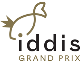 Skjema for innleverte bidragIDDIS2023Skjema for innleverte bidragIDDIS2023Skjema for innleverte bidragIDDIS2023Skjema for innleverte bidragInnleverte bidrag fra klasse: Skole: Lærer(e): Innleverte bidrag fra klasse: Skole: Lærer(e): Innleverte bidrag fra klasse: Skole: Lærer(e): Innleverte bidrag fra klasse: Skole: Lærer(e): Bidrag som jpg (bilde av etikett)Navn på bidragElevnavnKlasse